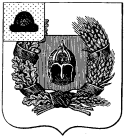 Совет депутатов Александро-Невского городского поселения Александро-Невского муниципального районаРязанской областиСовет депутатов городского поселенияР Е Ш Е Н И Е от  19 сентября 2019 г.           р.п. Александро-Невский                           № 108О внесении изменений в решение Совета депутатов Александро-Невского городского поселения от 26.03.2019 г. № 91 «Об утверждении Правил определения размера арендной платы, порядка, условий и срока внесения арендной платы за земельные участки, находящиеся в собственности муниципального образования – Александро-Невское городское поселение Александро-Невского муниципального района Рязанской области и права на которые не разграничены»В соответствии с Земельным кодексом Российской Федерации, руководствуясь основными принципами определения арендной платы при аренде земельных участков, находящихся в государственной или муниципальной собственности, утвержденными Постановлением Правительства Российской Федерации от 16.07.2009 N 582 "Об основных принципах определения арендной платы при аренде земельных участков, находящихся в государственной или муниципальной собственности, и о правилах определения размера арендной платы, а также порядка, условий и сроков внесения арендной платы за земли, находящиеся в собственности Российской Федерации" (в ред. Постановления Правительства РФ от 30.10.2014 N 1120), Уставом муниципального образования – Александро-Невское городское поселение Александро-Невского муниципального района Рязанской области Совет депутатов Александро-Невского городского поселения РЕШИЛ:1. Внести изменения в решение Совета депутатов Александро-Невского городского поселения от 26.03.2019 г. № 91 «Об утверждении Правил определения размера арендной платы, порядка, условий и срока внесения арендной платы за земельные участки, находящиеся в собственности муниципального образования – Александро-Невское городское поселение Александро-Невского муниципального района Рязанской области и права на которые не разграничены» следующие изменения:1.1. приложение 2 решению изложить в новой редакции:.2. Опубликовать данное решение в Информационном бюллетене Александро-Невского городского поселения.3. Настоящее решение вступает в силу с момента подписания.Глава Александро-Невского городскогопоселения, председатель Совета депутатовАлександро-Невского городского поселения                                В.А. УшаковаПриложение 2к решению Совета депутатовАлександро-Невского городского поселенияот 19 сентября 2019 г. № 108КОЭФФИЦИЕНТЫПО ВИДАМ ДЕЯТЕЛЬНОСТИ АРЕНДАТОРОВ К1Вид деятельности арендатораКоэффициент по виду функционального использования и целевого назначения земельных участков по категориям арендаторовИндивидуальное жилищное строительство3Земли под домами многоквартирной жилой застройки3Земельные участки для их комплексного освоения в целях жилищного строительства4Ведение личного подсобного хозяйства8Индивидуальные гаражи5Гаражи производственного назначения6Здания складского назначения6Площадки для складирования, погрузки-разгрузки материалов4Сельскохозяйственное производство1Площадки для хранения, погрузки-разгрузки сельскохозяйственной продукции2Предприятия электроэнергетики10Размещение базовых станций сотовой связи10Предприятия легкой промышленности5Предприятия газовой промышленности10Предприятия по добыче и переработке полезных ископаемых2Строительные организации2Предприятия по производству строительных материалов2Предприятия транспорта2Предприятия электросвязи10Предприятия пищевой и перерабатывающей промышленности3Предприятия почтовой связи2Предприятия по обслуживанию сельскохозяйственных товаропроизводителей1Предприятия жилищно-коммунального хозяйства1Муниципальные организации1Дорожные ремонтно-строительные, строительные организации1Федеральные и областные некоммерческие организации1Коммерческие организации, офисы, торгово-офисные центры6Торговля, общественное питание, развлекательные заведения6в т.ч.:- в сельских населенных пунктах, на расстоянии более 10 км от райцентра4Автозаправочные станции, автогазозаправочные станции6Банковская, кредитно-финансовая деятельность, страхование6Топливные предприятия1Ремонт и техническое обслуживание автотранспорта6Платные автостоянки2Заготовка вторичных сырьевых ресурсов11Строительство, размещение и эксплуатация хозяйственных блоков, погребов3Размещение рекламы10Строительство, размещение и эксплуатация коммунальных, инженерных, электрических и других линий и сетей, газовых сетей, объектов транспортной инфраструктуры, а также проведение реконструкции на этих объектах1Для размещения полигонов бытовых отходов2Прочие виды деятельности10Жилищное строительство4